جامعة باجي مختار عنابة                                                              University Annaba Mokhtar - Badji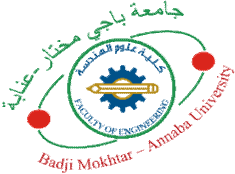 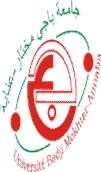 كلية التكنولوجيا                                                                        Technology of FacultyElectronics departementتوزiــــع الزم . ᣎᢝ سنة أوᣠ لᛳساiس آلiة عن ᗷعدTimetable1st Year Automatics EAD TPTP Programming in AG Lab01, TP Chemistry in Genie Procédé Department, TP Physics in the Physique Department8h -9h309h45 - 11h1511h30- 13h0014h00 - 15h3015h45 - 17h15CHEMISTRY [Lab Work]	kadri & lakrout &PHYSICS [Lab Work]	Lakel & Layachi &Programming [Lab Work] Dib & GHAZI & FARIHA	G1 TPkherouf G1 TP1Namoune G1 TP 11SUNPHYSICS [Lab Work]	Lakel & Layachi &Programming [Lab Work] Dib & GHAZI &CHEMISTRY [Lab Work]	kadri & lakrout & kherouf G2SUNNamoune G2 TP 1FARIHA	G2 TP 1TP1Programming [Lab Work]	Dib & GHAZI &CHEMISTRY [Lab Work]	kadri & lakrout &PHYSICS [Lab Work]	Lakel & Layachi & Namoune G3 TP 1FARIHA  G3 TP 1kherouf G3 TP1PHYSICS [Lab Work]	Lakel & Layachi & Namoune G3 TP 1CHEMISTRY [Lab Work]	kadri & lakrout &PHYSICS [Lab Work]	Lakel & Layachi &Programming [Lab Work]  Dib & GHAZI & FARIHA	G1 TPkherouf G1 TP2Namoune G1 TP 22MONPHYSICS [Lab Work]	Lakel & Layachi &Programming [Lab Work]  Dib &Dib & GHAZI &CHEMISTRY [Lab Work]	kadri & lakrout & kherouf G2MONNamoune G2 TP 2FARIHA	G2 TP 2TP2Programming [Lab Work]  Dib & GHAZI &CHEMISTRY [Lab Work]	kadri & lakrout &PHYSICS [Lab Work]	Lakel & Layachi & Namoune G3 TP 2FARIHA	G3 TP 2kherouf G3 TP2PHYSICS [Lab Work]	Lakel & Layachi & Namoune G3 TP 2CHEMISTRY [Lab Work]	kadri & lakrout &PHYSICS [Lab Work]	Lakel & Layachi &Programming [Lab Work] Dib & GHAZI & FARIHA	G1 TPkherouf G1 TP3Namoune G1 TP 33TUEPHYSICS [Lab Work]	Lakel & Layachi &Programming [Lab Work]  Dib & GHAZI &CHEMISTRY [Lab Work]	kadri & lakrout & kherouf G2TUENamoune G2 TP 3FARIHA	G2 TP 3TP3Programming [Lab Work]	Dib & GHAZI &CHEMISTRY [Lab Work]	kadri & lakrout &PHYSICS [Lab Work]	Lakel & Layachi & Namoune G3 TP 3FARIHA	G3 TP 3kherouf G3 TP3PHYSICS [Lab Work]	Lakel & Layachi & Namoune G3 TP 3CHEMISTRY [Lab Work]	kadri & lakrout &PHYSICS [Lab Work]	Lakel & Layachi &Programming [Lab Work]  Dib & GHAZI & FARIHA	G4 TPkherouf G4 TP1Namoune G4 TP 1G4 TP1WEDPHYSICS [Lab Work]	Lakel & Layachi &Programming [Lab Work]  Dib & GHAZI &CHEMISTRY [Lab Work]	kadri & lakrout & kherouf G5WEDNamoune G5 TP 1FARIHA	G5 TP 1TP1Programming [Lab Work]  Dib & GHAZI &CHEMISTRY [Lab Work]	kadri & lakrout &PHYSICS [Lab Work]	Lakel & Layachi & Namoune G6 TP 2FARIHA	G6 TP 1kherouf G6 TP1PHYSICS [Lab Work]	Lakel & Layachi & Namoune G6 TP 2CHEMISTRY kadri & lakrout &PHYSICS [Lab Work]	Lakel & Layachi &Programming Dib & GHAZI & FARIHA                         G4   TP3	G4 TP 2kherouf G6 TP2Namoune G6 TP 2Programming Dib & GHAZI & FARIHA                         G4   TP3	G4 TP 2THUPHYSICS [Lab Work]	Lakel & Layachi &Programming [Lab Work] Dib & GHAZI &CHEMISTRY kadri & lakrout & kherouf                   G5        TP3THUNamoune G4 TP 2FARIHA	G4 TP 2Programming [Lab Work] Dib & GHAZI &CHEMISTRY [Lab Work]	kadri & lakrout &PHYSICS  Lakel & Layachi & Namoune G6 TP 3FARIHA	G5 TP 2kherouf G5 TP2PHYSICS  Lakel & Layachi & Namoune G6 TP 3